Publicado en Barcelona el 26/02/2019 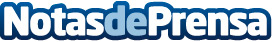 Empresa experta en soluciones de geolocalización presenta las últimas tendencias del sector en el MWC 2019La empresa tecnológica Atlantis desarrolla soluciones basadas en la localización GPS para facilitar la obtención de datos de interés sobre los recursos móviles de empresas y particularesDatos de contacto:Elizabeth CarnéNota de prensa publicada en: https://www.notasdeprensa.es/empresa-experta-en-soluciones-de Categorias: Nacional Madrid E-Commerce Software Dispositivos móviles http://www.notasdeprensa.es